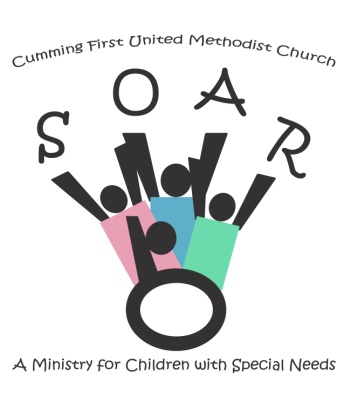 Cumming First United Methodist Church                      Special Needs Sunday School Registration FormName of the student: ___________________________________________        Age: _________ School Attending: ______________________________________ Grade: __________________Mother: _________________________________ Cell: (___)_____________Father: __________________________________ Cell: (___)_____________Guardian: ________________________________ Cell: (___)_____________Parent/Guardian Address: ____________________________________________________________________________________________________________________________Home Phone: (____)_____________________Email Addresses:_____________________________Cell Phone: (___)________________________****************************************************************************Child ProfileBriefly describe your child’s needs: _______________________________________________________________________________________________________________________________________________________________________________________ How does your child ambulate? ____walks ____crawls ____wheelchair ____walker ____rolls Communication Needs: ___predominantly non-verbal __somewhat verbal __predominantly verbal How does your child communicate? Example: verbal, words, sign language, PECS – Please give specific examples of gestures or signs for certain words: _____________________________________________________________________________________________________________________________________________________________________________________________________________________ Does your child read ____Yes ____No  *******************************************************************************Health/Medical Information Is your child subject to seizures? _____Yes _____No List any allergies your child has____________________________________________________________________________________________________________________________________________Does your child wander or run from the classroom / teacher   _____Yes _____No*************************************************************************Toilet/Hygiene NeedsPlease specify your child’s needs: _____ Independent in the restroom _____ Needs a helper to go into the restroom Other information: ______________________________________________________________________________________________________________________________________________ Signature of Parent/ Guardian: ________________________________ Date: _______ Staff Signature: ___________________________________________ Date: ________ 